В целях реализации плана противодействия коррупции за  2022 год в детском саду были проведены следующие мероприятия:1. Приказом руководителя назначен ответственный за профилактику коррупционных правонарушений в ОУ – заместитель заведующего Котлованова НВ2. На информационных стендах размещены памятки "Как противодействовать коррупции"3. На сайте учреждения создана страница "Противодействие коррупции"4. Введен «Журнал регистрации письменных обращений граждан»5.  Проведен внутренний контроль по учреждению (организация питания воспитанников, соблюдение прав всех участников образовательного процесса)6. На сайте учреждения размещена информация для родителей о "телефоне горячей линии", как составной части системы информации руководства о действиях работников образовательного учреждения.7.Проведен опрос родителей воспитанников ДОУ с целью определения степени их удовлетворенности работой ДОУ, качеством предоставляемых медицинских и образовательных услуг.8.Размещены памятки в приемных групп для родителей и сотрудников "Коррупции - нет!"9. Размещен на сайте ДОУ публичный отчет руководителя об образовательной, медицинской и финансово-хозяйственной деятельности.10. Обеспечивается функционирование сайта ДОУ в соответствии с ФЗ от 09.02.2009г. №8 -ФЗ "Об обеспечении доступа к информации о деятельности государственных органов и органов местного управления" для размещения на нем информации о деятельности ДОУ, правил приема воспитанников.11.Проинформировали родителей (законных представителей) о правилах приема в ДОУ, об оказании образовательных услуг на сайте ДОУ, В информационных стендах.12. Организована и проведена проверка готовности ДОУ к новому учебному году .13.Изготовлены и доведены до сведения родителей памятки "Это важно знать!" (по вопросам противодействия коррупции).14. Заслушан отчет о  ремонте и подготовке ДОУ к новому учебному году -поддерживается обратная связь на сайте ДОУ.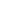 -вопросы об организации противодействия коррупции обсуждаются  на заседаниях  педагогических работников и собраниях трудового коллектива- обеспечено наличие в ДОУ уголка повара с ежедневным освещением меню,- проработан с сотрудниками  Этический кодекс сотрудников ДОУ-проведен ежегодный опрос родителей (законных представителей)  воспитанников с целью определения степени их удовлетворенности работой  ДОУ, качеством предоставляемых образовательных услуг- проведены занятия с детьми по правам ребенка-  обеспечивается полноценное информирование родителей (законных представителей) о правилах приема в ДОУ, об оказании образовательных услуг на сайте ДОУ посредством размещения информации на информационных стендах.- обновляются информационные  уголки  в группах  о прозрачности деятельности ДОУ.15. Организована и проведена инвентаризация имущества.16.Изготовлены и доведены до сведения родителей памятки "Это важно знать!" (по вопросам противодействия коррупции).17.Проведение мероприятий, посвященных  Международному дню борьбы с коррупцией (9 декабря), направленных на формирование в обществе нетерпимости к коррупционному поведению